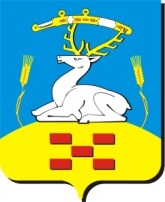 АДМИНИСТРАЦИЯ ПОЛОВИНСКОГО СЕЛЬСКОГО ПОСЕЛЕНИЯ  УВЕЛЬСКОГО МУНИЦИПАЛЬНОГО РАЙОНАРоссийская Федерация,457016 Челябинская область Увельский район село Половинка ул.Труда,52 Телефон (8-351-66)44-3-48ПОСТАНОВЛЕНИЕ“        ”                     2016г.                               № с. Половинка Увельского района Об утверждении Порядка уведомления Главы Половинского сельского поселения о фактах обращения в целях склонения к совершению коррупционных правонарушений работников, замещающих должности в органе местного самоуправления Половинского сельского поселения, не отнесенные к должностям муниципальной службы, работников организаций, созданных в целях выполнения задач, поставленных перед органом местного самоуправления Половинского сельского поселения, и порядок рассмотрения таких сообщений, включая определение должностных лиц, уполномоченных  на рассмотрение информации о случаях склонения к совершению коррупционных нарушенийВо исполнение Федерального закона от 25 декабря 2008г. № 273-ФЗ «О противодействии коррупции, п.5 подпрограммы противодействия коррупции в Челябинской области на 2014 – 2016 годы государственной программы Челябинской области «О государственной программе Челябинской области «Оптимизация функций государственного  (муниципального) управления Челябинской области и повышение эффективности их обеспечения» на 2014 – 2016 годы», утвержденной постановлением Правительства Челябинской области от 22 октября 20136г. № 359-П, Администрация Половинского сельского поселения ПОСТАНОВЛЯЕТ:Утвердить прилагаемый Порядок уведомления Главы Половинского сельского поселения о фактах обращения в целях склонения к совершению коррупционных правонарушений работников, замещающих должности в органе местного самоуправления Половинского сельского поселения, не отнесенные к должностям муниципальной службы, работников организаций, созданных в целях выполнения задач, поставленных перед органом местного самоуправления Половинского  сельского поселения, и порядок рассмотрения таких сообщений, включая определение должностных лиц, уполномоченных  на рассмотрение информации о случаях склонения к совершению коррупционных нарушений.Контроль за исполнением данного постановления оставляю за собой.Настоящее постановление вступает в силу со дня его подписания.Глава Половинского сельского поселения                             В.И.Чупахин 			                               		